Nom		______________________________________Classe		_________________	 Date	__________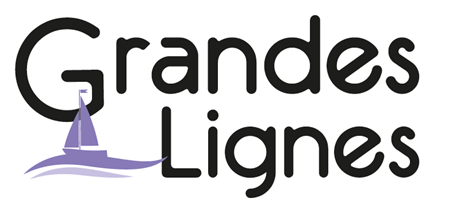 Exercice 1	Travaillez à deux.Travaillez à deux. Zoek zo veel mogelijk Franse woorden op die te maken hebben met kerst. Ga bijvoorbeeld naar wikipedia en zoek op de Franse pagina naar het woord 'Noël'.Maak vervolgens een wordle. Gebruik hiervoor bijvoorbeeld de website www.woordwolk.nl.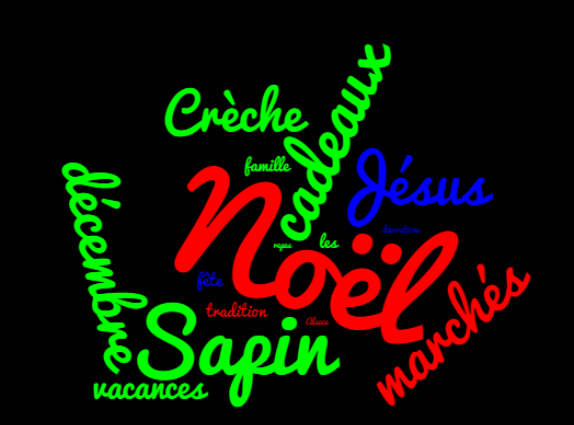 Exercice 2		Réponds et cocheA	Regarde le texte à la page 4. Lis le titre et l’introduction. Réponds aux questions suivantes en néerlandais.1	Over welke periode van het jaar gaat deze tekst? _____________________2	Wat wordt bedoeld met «la ville de Strasbourg se fait belle»? 	_____________________________________________________________3	Welk voorbeeld van de goede sfeer wordt er in de inleiding gegeven? 	_____________________________________________________________4	Welke vraag wordt er in de inleiding gesteld?_________________________	_____________________________________________________________B	Lis maintenant le texte en entier. Coche la bonne réponse.1	Welke drie onderwerpen komen aan bod in deze tekst? A 0 	de oorsprong van het kerstfeestB 0	de producten die op de kerstmarkt verkocht wordenC 0 	de zanggroepjes op de kerstmarktD 0 	de tradities van verschillende religies rond kerstE 0 	typische gerechten uit de streek2	Wat is «Il est né le divin enfant»? A 0 	een film die rond kerst altijd gedraaid wordt op een groot pleinB 0 	een kerstliedjeC 0 	een boek waarin kerstverhalen staan3	Welke groepen zingen allemaal op de kerstmarkt?A 0 	alleen professionele zanggroepenB 0 	volwassenen, kinderen en professionele zanggroepenC 0 	kinderen en volwassenen in gemengde koren4	Hoe heet in het Frans het gerecht dat wij als kruidkoek kennen?A 0 	zewelkücheB 0 	kugelhopf	C 0 	pain d’épice 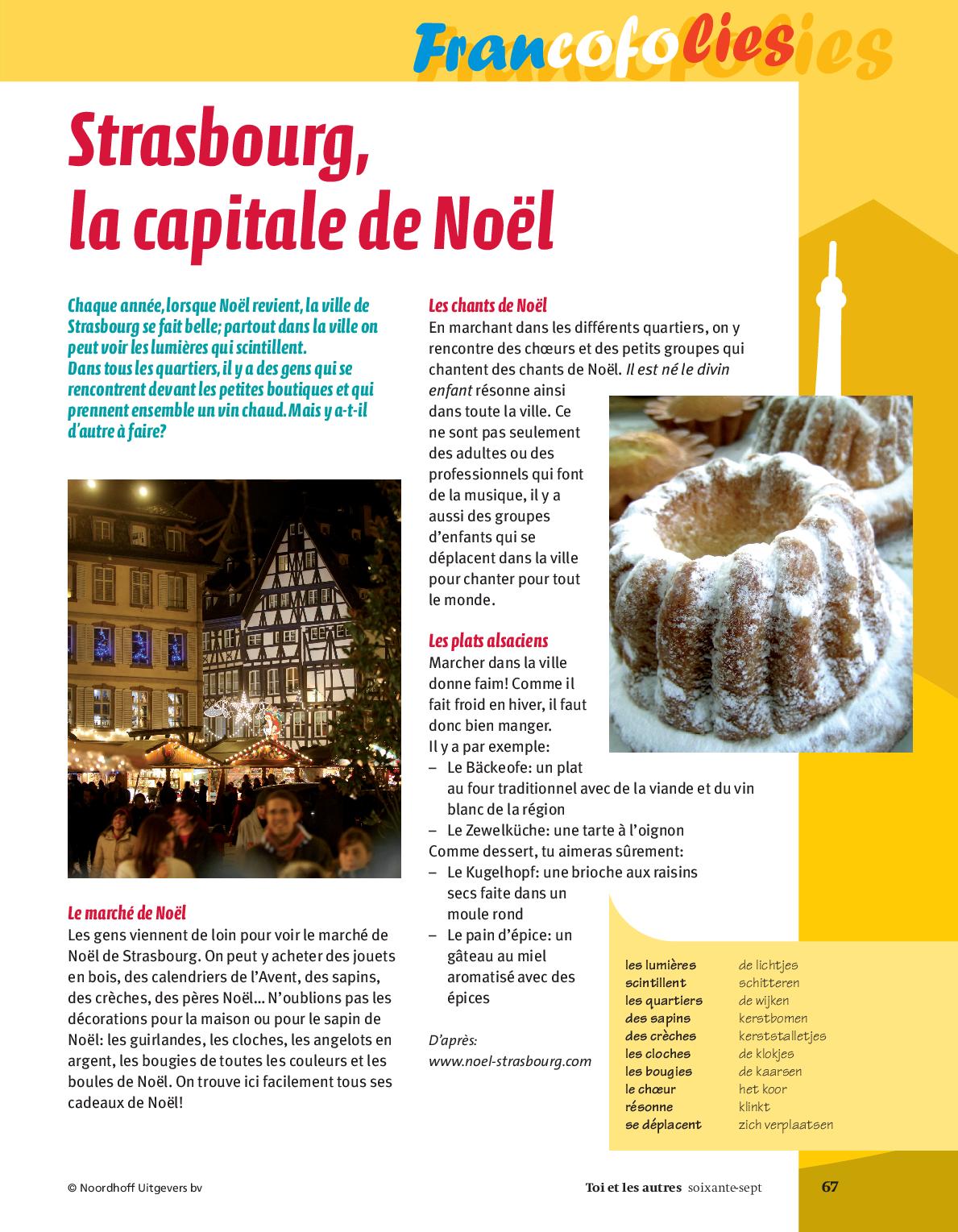 Exercice 3		Cherche et complèteA	Relis la partie du texte Le marché de Noël. Zoek de woorden uit de tekst die bij de nummers in het plaatje horen. B	Vertel nu in het Frans hoe het Nederlandse kerstfeest eruitziet. Complète les phrases en néerlandais.1	En Hollande, la fête de Noël, c’est le (geef de datum) __________________ 	_________________________.2	Dans les maisons, il y a beaucoup de décorations comme (omschrijf wat voor versieringen wij met kerst in huis hebben. Gebruik hiervoor de woorden uit opdracht 2a en uit de tekst) 	_____________________________________________________________	_____________________________________________________________3	Nous mangeons (vertel wat jullie eten) ______________________________	_____________________________________________________________Antwoorden lesbrief NoëlExercice 1Eigen antwoordExercice 2A1		Kerst2		De stad Straatsburg wordt mooi gemaakt. 3		Overal lichtjes of ontmoetingen op straat. 4		Is er nog iets anders te doen? Exercice 2B1		B, C, E2		B3		B4		CExercice 3A1		Le sapin de Noël2		Les boules de Noël3		L'angelot4		Le Père Noël5		La crèche de NoëlExercice 3B1	25 décembre (et le 26 décembre)2	des angelots, des guirlandes, des sapins de Noël et des crèches. Il y a aussi beaucoup de lumières et de bougies. 3	exemples: du lapin / du poulet / du bœuf avec des pommes de terre et des légumes. Le dessert est toujours très bon.Klas 3 & 4NoëlDuur: 1 lesuur1	______________________2	______________________3	______________________4	______________________5	______________________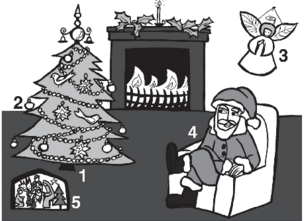 Einde van de lesbrief